ПРОЕКТ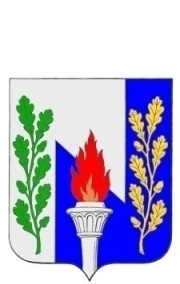 Тульская областьМуниципальное образование рабочий поселок ПервомайскийЩёкинского районаСОБРАНИЕ ДЕПУТАТОВ РЕШЕНИЕот ______________№ _____Об изменении состава учредителей (участников) автономной некоммерческой организации посодействию в развитии коммунальной инфраструктуры и обеспечения общественных потребностей населения «ЛИДЕР»В соответствии с Федеральным законом от 12.01.1996 № 7-ФЗ «О некоммерческих организациях», руководствуясь решением Собрания депутатов МО р.п. Первомайский от 04.06.2015 №13-66 «О создании автономной некоммерческой организации по содействию в развитии коммунальной инфраструктуры и обеспечения общественных потребностей населения «ЛИДЕР», Собрание депутатов МО р.п. Первомайский Щекинского района РЕШИЛО:1. Принять в состав учредителей (участников) автономной некоммерческой организации посодействию в развитии коммунальной инфраструктуры и обеспечения общественных потребностей населения «ЛИДЕР»:– ЧерняевуЕвгению Владиславовну, 07.11.1975 года рождения;–Гулимову Елену Владимировну, 02.07.1962 года рождения.2. После внесения записи в единый государственный реестр юридических лиц исключить из состава учредителей (участников)автономной некоммерческой организации посодействию в развитии коммунальной инфраструктуры и обеспечения общественных потребностей населения «ЛИДЕР» – Собрание депутатов муниципального образования рабочий поселок Первомайский Щёкинского района.3. Решение вступает в силу со дня его официального опубликования.Глава муниципального образования р.п. Первомайский Щёкинского района                                 М.А. Хакимов